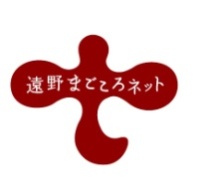 平成27年度前期 まごころサンタ基金奨学金 奨学生募集要項平成27年3月
特定非営利活動法人遠野まごころネット全国の支援者の皆様からいただいた寄付金をもとに被災した子どもたちのために創設された「まごころサンタ基金」から支給される奨学金で、東日本大震災により学業の継続が困難な岩手県沿岸被災地出身の大学・短期大学・専門学校進学生を支援いたします（平成27年度は奨学金額や奨学生採用数、選考方法を変更いたします）。1．応募資格：平成27年4月に大学、短大ないし専門学校等に進学する方で、かつ東日本大震災の際、保護者が岩手県沿岸12市町村のいずれかで被災し、進学に経済的困難を感じている方（被災後岩手県外へ移住された方も可）。2．奨学金：学業継続のための資金として奨学生1人につき80万円。返済義務はありません。3．募集人数：数名。4．奨学金の支払い：前期と後期にわけて、指定の銀行口座（奨学生本人の名義のものに限る）に振り込みます。5．応募方法：以下の応募書類をご送付ください。封筒の表には「奨学金応募書類在中」と明記してください。(1) 氏名、住所、電話番号、メールアドレス、出身高校、進学先、奨学金を必要とする事情を記した応募票（A4・1枚。任意の書式でも可）(2) 進学先の学生証のコピーないし在学を証明できるもの（在学証明書等）(3) (1)の奨学金を必要とする事情を証明する任意の資料（保護者の罹災証明書や所得証明書のコピー等）(4) 返信用封筒（長形3号。A4用紙が三つ折で入るもの。宛先にご自身の住所と氏名を書き、82円切手を貼付）6．応募書類送付先：〒101-0042千代田区神田東松下町19興亜第一ビル3階　遠野まごころネット東京事務所　7．応募締切：平成27年4月30日（木）（当日消印有効）8．選考方法：書類および面接による選考。書類選考を通った候補者に面接の案内をいたします。審査のポイントは奨学金の必要性や緊急性です。応募書類は返却いたしません。選考結果は応募者全員に郵送で通知いたします。 9. その他：採用後、奨学生には当法人担当者に定期的な報告をお願いします（当法人担当者は必要に応じて各種サポートもおこないます）。報道各社から取材依頼があった場合、より広く制度を知ってもらうため、積極的に応じていただけるようお願いします（匿名可）。県内外での当法人の各種事業に参画いただくことを歓迎いたします。10．お問合せ先：遠野まごころネット東京事務所（03-6206-4697・平日10時〜18時）・遠野まごころネット遠野本部事務局（0198-62-1001・火〜日8時〜18時半）（事務局使用欄）H27　　　.平成27年度前期　まごころサンタ基金奨学金　応募票氏名（＋ふりがな）：　　　　　　　　　　　　　　　　　　メールアドレス：　　　　　　　　　　　　　　　　住所：〒　　　　　　　　　　　　　　　　　　　　　　　　　　　　　電話番号：　　　　　　　　　　　　出身高校：　　　　　　　　　　　　　　　　　　　進学先：　　　　　　　　　　　　　　　　　　　　　　　奨学金が必要な理由・事情を具体的にお書きください